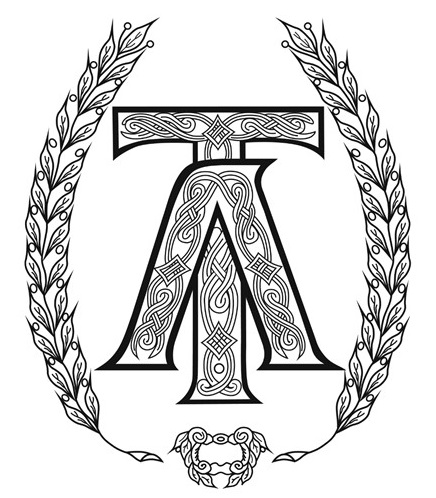 I ЗИМНИЙ МЕЖДУНАРОДНЫЙ ФЕСТИВАЛЬ ИНДУСТРИИ КРАСОТЫ: «ЗИМНЯЯ НЕЙЛСПАРТАКИАДА» 01 – 04 декабря 2017 год.First WINTER INTERNATIONAL FESTIVAL of BEAUTY INDUSTRY: 
"WINTER NEYLSPARTAKIAD" 
01 – 04 Dec 2017.Россия Краснодарский край
Мостовской район
станица Мостовская
База отдыха «АКВА-ВИТА»
(целебные, термальные источники)РЕГЛАМЕНТI ЗИМНИЙ МЕЖДУНАРОДНЫЙ ФЕСТИВАЛЬ ИНДУСТРИИ КРАСОТЫ: «ЗИМНЯЯ НЕЙЛСПАРТАКИАДА»  
01 – 04 декабря 2017 год.Организатор мероприятия:
УЧЕБНЫЙ ЦЕНТР «Школа Бизнеса и Красоты» Ларисы ТлецерийПартнеры мероприятия:
Торговая марка «Nika Nagel»
Торговый дом «Чистовье»Компания «Медиком+»
Компания «Ab business»При поддержке:Департамент потребительской сферы и регулирования рынка алкоголя Краснодарского краяЦели и задачи мероприятия:- Повысить престижность профессии мастеров, создать определенный рейтинг среди мастеров для них самих и работодателей;- Организовать и провести престижное профессиональное мероприятие;
- Содействовать повышению профессионального уровня мастеров и улучшению качества услуг;
- Дать объективную оценку профессионализма мастеров. Поощрить лучших.Условия участия в мероприятии:- На мероприятии проходят соревнования в индивидуальном первенстве по трем категориям: «Юниор», «Мастер» и «VIP»;
- Во время обхода судей участники обязаны покинуть зону соревнований;
- Конкурсант должен заранее, в установленные сроки, оплатить участие и пройти регистрацию в мероприятии;- Каждый участник мероприятия может выставить неограниченное количество работ, в том числе работы, участвовавшие в других чемпионатах/мероприятиях/соревнованиях (кроме работ с предыдущих Нейлспартакиад).Дисквалификация и начисление штрафных баллов.Участник может быть оштрафован или дисквалифицирован:- за нарушение регламента;- за использование в работе запрещенных материалов или инструментов. Генеральный комиссар, судейская коллегия (жюри)Генеральный комиссар назначается и утверждается оргкомитетом. Генеральный комиссар руководит судейской коллегией, счетной комиссией и т.д.Генеральный комиссар:- контролирует соблюдение правил и инструкций мероприятия.- контролирует работу счетной комиссии.- контролирует работу членов Жюри.- следит за правильностью заполнения протоколов членами Жюри.- решает спорные и иные вопросы, соприкасающиеся с проведением Мероприятия.Судейская коллегия (жюри):- обязаны соблюдать правила и инструкции судейской коллегии.- в течение конкурсного соревнования члены жюри обязательно находится в закрытом, специально отведенном помещении и приступает к оценке конкурсных работ после разрешения Генерального комиссара.- после выставленных оценок передают протоколы Генеральному Комиссару.- оценка, выставленная членами жюри должна соответствовать уровню выполненной работы.- умышленно завышенная или заниженная оценка сопровождается дисквалификацией.- члену жюри строго запрещено переговариваться с другими членами жюри на площадке соревнований или в специально отведенном помещении для работы жюри, до сдачи протоколовгенеральному комиссару, невыполнение данного требования может привести к дисквалификации.Условия регистрации участников в предстоящем мероприятии:Регистрация участников проводится в два этапа:1. Предварительная регистрация до 20.11.2017г.
2. Основная регистрация 01.12.2017г.
Документы необходимые для полной регистрации:- Документ, подтверждающий квалификацию участника в мероприятия;- Копия паспорта;- Документ, подтверждающий оплату в участии мероприятия;- Заполнить заявку на участие в мероприятии (приложение № 1).1. Предварительная регистрация:- Регистрация осуществляется до 20.11.2017г.- Заявки принимаются по телефону: 8-918-4834677 (телефон, WhatsApp или Viber)- Копия паспорта (скан/фото);- Документ, подтверждающий оплату в участии мероприятия;- Полностью заполненная заявка на участие в мероприятии (приложение № 1, принимается по E-mail: tleceryi@bk.ru )- Справки по телефону: 8-918-4834677- Почтовый адрес: 350000, г. Краснодар, ул. Ковтюха, д. 98 (УЦ «Школа Бизнеса и Красоты» Ларисы Тлецерий).2. Основная регистрация:- Основная регистрация осуществляется 01.12.2017г.Для полной регистрации необходимы все вышеуказанные документы.Стоимость участия в мероприятии:Стоимость участия в мероприятии за каждую номинацию по категориям:- ЮНИОР – 1800 руб.;- МАСТЕР – 2000 руб.;- VIP – 2000 руб.;- Детская номинация – 1500 руб. (Награждается каждый участник);- Номинация многогранный труд – 2500 руб. (Награждается каждый участник).Призовой фонд:1. Диплом участника мероприятия – каждому участнику;2. Дипломы и медали согласно занятым призовым местам в конкурсном мероприятии.3. Кубок Зимней Нейл-спартакиады 2017:- наибольшее количество номинаций;- активное участие в спортивных состязаниях;- активное участие в тренингах (в рамках нейл-спартакиады).4. Кубок - Гран При - набравший наивысшее количество баллов в конкурсном мероприятии;5. Кубок - Лучший консультационный центр УЦ «Школа Бизнеса и Красоты» Ларисы Тлецерий г.Краснодар:- участие и завоевания в конкурсном движении, обучение учеников, активное участие и развитие УЦ «Школа Бизнеса и Красоты» Ларисы Тлецерий г.Краснодар; - развитие индустрии красоты.6. Кубок - Лучший инструктор года:- участие и завоевания в конкурсном движении; - обучение учеников; - активное участие и развитие УЦ «Школа Бизнеса и Красоты» Ларисы Тлецерий г.Краснодар.7. Кубок - Лучший организатор досуга и развлекательных мероприятий для работников индустрии красоты:-за здоровый образ жизни;-за новаторские идеи;- за культуру и развитие в массы.8.Лучший конкурсант года.-за активное участие в конкурсах-за наибольшее количество номинаций-за большее количество призовых мест9. За развитие индустрии красоты. Номинации мероприятия:Секция визажисты:1. Постер «Фантазийный образ».2. Постер «Свадебный образ».Секция парикмахеры:1.Постер «Свадебная прическа».2.Постер «Креативная женская стрижка плюс окрашивание».Ногтевая секция:1. Нейл-Постер: 
а) Тема 1: «Лучший образ для рекламы ногтевого бизнеса».
б) Тема 2: «Фантазийный образ».2. Постер «Педикюр-маникюр» Тема: «Узоры на окне».3. Аэрография художественная. Тема: «Животный мир».4. Аэрография салонная. Тема: «Новогодние фантазии».5. Аэрография в педикюре. Тема: «Зимняя сказка».6. Художественная роспись:
а) Тема: «Русские сказки»;
б) Тема: «Свободная».7. Роспись в педикюре. Тема: «Детские мультфильмы». 8. Номинация для начинающих мастеров - «Звездный старт»:Тема номинации: «Зимнее настроение - дизайн-работа» (типсы на ножках, на кольце). 9. Украшение в коробочке. Тема: «Свободная».10. «Декор-Дизайн. Предмет Матрешка». Тема: «Фильмы в жанре фэнтези».11. Роспись – «Жостово». Тема: «Свободная»12. «Микс-медиа». Тема: «Советские мультфильмы».13. Китайская роспись. Тема: «Райские сады».14. Игрушка акрил-гель. Тема: «Куклы нашего детства». 15. Акварельная роспись. Тема: «Свободная».16. Художественная Галерея – ручная роспись. Темы:
а) «Пейзаж»;
б) «Портрет»;
в) «Натюрморт».17. МОНОХРОМ – Типсы. Тема: «Свободная».18. Многогранный труд - высший профессионализм. Любое сложное произведение мастера с использованием всех техник и ногтевых аксессуаров.19. Леплю всё, что вижу.Гелевая лепка на тиспе вместе с оригиналом. Это может быть фото или муляж (образ, который вы использовали)20.ДЕТСКАЯ НОМИНАЦИЯ:Тема: «МИР ИНДУСТРИИ КРАСОТЫ ГЛАЗАМИ ДЕТЕЙ».а) Рисунокб) Поделка21. Номинация Гламурные детиПостер формат А-2, фото из жизни детей-самые интересные и запоминающиеся моменты.Положение мероприятия по номинациям:Секция визажа.1. Постер «Фантазийный образ».Категории: Юниор/Мастер/VIPРазмер напечатанной работы должен быть 420х594 мм                 (формат А2). Фото должно быть выполнено на глянцевой или матовой бумаге. Дубликат фото должен быть выполнен в электронном виде и приложен к фотографии.В электронном виде работы должны быть представлены на компакт дисках CD-R (стандарт ISO9660) в формате .jpg с расширением не менее 320 пикселей на дюйм. На каждом диске должны быть указаны фамилия и имя конкурсанта, название номинации.На снимке должна быть одна модель.Общие положения: Участником мероприятия может стать любой нейл-мастер, работающий на профессиональных материалах, занимающийся визажом.На постере участник должен выполнить фантазийный макияж на лице модели, раскрывая задуманную тему. Образ должен  быть решен  и представлен  полностью  (костюм, макияж,  прическа,  маникюр  иаксессуары), и в целом раскрывать идею мастера.Критерии оценки:- техника макияжа (композиция, оригинальность рисунка, сложность, чистота);- цвет (гармония, чистота и плотность нанесения, оригинальность цветовых сочетаний);- образ - соответствие теме, целостность (костюм, прическа, украшения, аксессуары) композиция, выбор модели;- качество постера.2. Постер «Свадебный образ».Категории: Юниор/Мастер/VIPРазмер напечатанной работы должен быть 420х594 мм                 (формат А2). Фото должно быть выполнено на глянцевой или матовой бумаге. Дубликат фото должен быть выполнен в электронном виде и приложен к фотографии.В электронном виде работы должны быть представлены на компакт дисках CD-R (стандарт ISO9660) в формате .jpg с расширением не менее 320 пикселей на дюйм. На каждом диске должны быть указаны фамилия и имя конкурсанта, название номинации.На снимке должна быть одна модель.Общие положения: Участником мероприятия может стать любой нейл-мастер, работающий на профессиональных материалах, занимающийся визажом.Свадебный образ должен создаваться в соответствии с последними тенденциями моды для новобрачных и должен подходить к свадебному наряду.Целью этого конкурса является представление красоты невест в виде постера.Неприличные презентации будут наказаны штрафными баллами.
 Любой участник, заявивший свою работу в данной номинации, гарантирует уникальность своей работы с полными авторскими правами на нее. В противном случае, организационный комитет чемпионата имеет право снять работу с участия в соревновании без возврата вступительного взноса за участие. Участник номинации добровольно передает свои авторские права на работу, выставленную в данной номинации организационному комитету чемпионата, без права коммерческого использования, без согласования с мастером, выполнявшим работу. Дальнейшее использование работы участником не возможно без письменного разрешения организационного комитета чемпионата.Секция парикмахеры.Общие правила заочных работ:1. Работа должна представлять собой снимок, центром композиции которого являлась бы прическа. 2. Фотографии должны быть анонимными (никакие отличительные знаки салона, парикмахера или фотографа не должны быть видны ни на фото, ни на его тыльной стороне), также запрещены слоганы и бренды. 3. Все постеры должны быть готовы до начала соревнований на 100%, то есть работа представляется заранее в полностью готовом виде. 4. Работы должны быть представлены в напечатанном виде без рамок, а также в электронном виде. 5. Размер напечатанной работы должен быть 420х594 мм                 (формат А2, кадр вертикальный). Фото должно быть выполнено на глянцевой или матовой бумаге. Дубликат фото должен быть выполнен в электронном виде и приложен к фотографии. 6. В электронном виде работы должны быть представлены на компакт дисках CD-R (стандарт ISO9660) в формате .jpg с расширением не менее 320 пикселей на дюйм. На каждом диске должны быть указаны фамилия и имя конкурсанта, название номинации. 7. Не записывать на диск лишние фотографии. 8. Использование фотошопа разрешается и возможно для корректировки цвета лица, рук и тела модели, НО запрещено использовать фотошоп (или любой другой программы) для корректировки формы прически!!!! 9. На снимке должна быть одна модель. Любой участник, заявивший свою работу в данной номинации, гарантирует уникальность своей работы с полными авторскими правами на нее. В противном случае, организационный комитет чемпионата имеет право снять работу с участия в соревновании без возврата вступительного взноса за участие. Участник номинации добровольно передает свои авторские права на работу, выставленную в данной номинации организационному комитету чемпионата, без права коммерческого использования, без согласования с мастером, выполнявшим работу. Дальнейшее использование работы участником не возможно без письменного разрешения организационного комитета чемпионата.1. Постер «Свадебная прическа».Категории: Юниор/Мастер/VIPРазмер постера должен быть 420х594 мм (формат А2).Общие положения: Участником конкурса может стать любой парикмахер. Фантазийные прически запрещены. Прическа должна быть модной, как в иллюстрированных изданиях, посвященных новобрачным. Участники выполняют традиционную свадебную прическу на длинных волосах модели в духе общего законченного образа (total look).Задание:1. Длина волос. Длина волос – до плеча или длиннее.2. Цвет. Разрешается использовать до 3 гармонично сочетающихся цветов, включаябазовый. Зеленый и синий цвета запрещены.3. Постижи. Постижи запрещены.4. Украшения. Украшения должны быть пропорциональны прическе. За чрезмерноеиспользование украшений будут начисляться штрафные баллы. Украшения из волос или изсходных материалов запрещены. Украшения не должны занимать более 15% площади головы.5. Работа должна представлять собой снимок, центром композиции которого являлась быприческа. Снимок должен быть оригинальным.6. Фотография должна подчеркивать красоту прически, а так же отражатьиндивидуальность и креативность автора.2. Постер «Креативная женская стрижка плюс окрашивание».Категории: Юниор/Мастер/VIPРазмер постера должен быть 420х594 мм (формат А2).Использование постижей и наращенных волос недопустимо.1. Образы в этой категории должны демонстрировать коммерческий стиль, прогрессивный дизайн с акцентом на инновации в области технологий стрижки, окрашивания и стайлинга. Создайте модную причѐску, доступную каждому мастеру и каждому клиенту!Ногтевая секция.1. Нейл-Постер: а) Тема 1: «Лучший образ для рекламы ногтевого бизнеса».б) Тема 2: «Фантазийный образ».Категории: Юниор/Мастер/VIPОбщие положения: Участником мероприятия может стать любой нейл-мастер, работающий на профессиональных материалах, занимающийся дизайном ногтей.Конкурс проходит по двум категориям:1. Тема: "Лучший образ для рекламы ногтевого бизнеса ".Целью работы является создание «нейл-постера» для рекламы ногтевого бизнеса. Победителями будут признаны работы, которые максимально приблизились к созданию идеального плаката, который бы сподвиг клиента на прохождение услуги в маникюрном кабинете салона красоты.2. Тема: "Фантазийный образ ".Целью работы является создание фантазийного "Нейл-постера", отображающего креативную и неординарную работу мастера, где гармонируют прическа, визаж и ногти.Общие требования к постеру:1. Название работы пишется на самом «Нейл-постере». Возможно использование «слоганов», цитат и пр. Приветствуется творческий, художественный подход к ее отображению.2. Все постеры должны быть готовы до начала соревнований на 100%, то есть работа представляется заранее в полностью готовом виде.3. Работы должны быть представлены в напечатанном виде без рамок, а также в электронном виде.4. Размер напечатанной работы должен быть 420х594 мм (формат А2). Фото должно быть выполнено на глянцевой или матовой бумаге. Дубликат фото должен быть выполнен в электронном виде и приложен к фотографии.5. В электронном виде работы должны быть представлены на компакт дисках CD-R в формате .jpg с расширением не менее 320 пикселей на дюйм. На каждом диске должны быть указаны фамилия и имя конкурсанта, название номинации.6. Использование фотошопа разрешается и возможно для корректировки цвета лица, рук и тела модели, НО запрещено использовать фотошоп (или любой другой программы) для корректировки формы ногтей!!!!Любой участник, заявивший свою работу в данной номинации, гарантирует уникальность своей работы с полными авторскими правами на нее. В противном случае, организационный комитет мероприятия имеет право снять работу с участия в мероприятия без возврата вступительного взноса за участие.Участник номинации добровольно передает свои авторские права на работу, выставленную в данной номинации организационному комитету мероприятия, без права коммерческого использования, без согласования с мастером, выполнявшим работу.Дальнейшее использование работы участником не возможно без письменного разрешения организационного комитета чемпионата.Задание:1. Работа должна представлять собой снимок, центром композиции которого являлись бы ногти. Снимок должен быть оригинальным, способным стать рекламой салона или отобразить креативную и неординарную работу мастера.2. Ногти должны быть смоделированы на искусственных ногтях. Дизайн может быть любой, так же как длина и форма.3. Композиция должна обязательно содержать элементы внутреннего и аквариумного дизайна барельефа, ручной росписи.4. Для получения желаемого результата можно использовать любые материалы для моделирования и дизайна (лаки, краски, акрил, гель, стразы, песок и т.п. материалы для дизайна) за исключением наклеек, слайдеров.5. На фото должно быть запечатлено не менее 4-х пальцев с ногтями.6. Фотография должна подчеркивать красоту ногтей рук, а так же отражать индивидуальность и креативность автора. Таким образом, украшение ногтей не должно являться отражением обычного салонного дизайна (в «фантазийном образе»)7. В категории «Лучший образ для рекламы ногтевого бизнеса» главным «действующим лицом» должны быть только руки.8. В «фантазийном образе» второй план, а так же аксессуары или предметы, запечатленные на фото, должны представлять собой поддержку дизайна на ногтях. Форма и длина ногтей могут быть произвольные «фантазийные».КРИТЕРИИ СУДЕЙСТВА И ИХ ОПИСАНИЕ:Максимальное количество баллов – 30 Минимальное количество балов - 222. Постер «Педикюр-маникюр». Тема: «Узоры на окне».Категории: Юниор/Мастер/VIPОбщие положения: Участником мероприятия может стать любой нейл-мастер, работающий на профессиональных материалах, занимающийся дизайном ногтей.Общие требования к постеру:1. Название работы пишется на самом «Нейл-постере». Возможно использование «слоганов», цитат и пр. Приветствуется творческий, художественный подход к ее отображению.2. Все постеры должны быть готовы до начала соревнований на 100%, то есть работа представляется заранее в полностью готовом виде.3. Работы должны быть представлены в напечатанном виде без рамок, а также в электронном виде.4. Размер напечатанной работы должен быть 420х594 мм (формат А2). Фото должно быть выполнено на глянцевой или матовой бумаге. Дубликат фото должен быть выполнен в электронном виде и приложен к фотографии.5. В электронном виде работы должны быть представлены на компакт дисках CD-R в формате .jpg с расширением не менее 320 пикселей на дюйм. На каждом диске должны быть указаны фамилия и имя конкурсанта, название номинации.6. Использование фотошопа разрешается и возможно для корректировки цвета лица, рук и тела модели, НО запрещено использовать фотошоп (или любой другой программы) для корректировки формы ногтей!!!!Любой участник, заявивший свою работу в данной номинации, гарантирует уникальность своей работы с полными авторскими правами на нее. В противном случае, организационный комитет мероприятия имеет право снять работу с участия в мероприятия без возврата вступительного взноса за участие.Участник номинации добровольно передает свои авторские права на работу, выставленную в данной номинации организационному комитету мероприятия, без права коммерческого использования, без согласования с мастером, выполнявшим работу.Дальнейшее использование работы участником не возможно без письменного разрешения организационного комитета чемпионата.Задание:Работа должна представлять собой снимок, центром композиции которого являлись бы ногти на руках и ногах. Снимок должен быть оригинальным, способным стать рекламой салона или отобразить креативную и неординарную работу мастера.Для получения желаемого результата можно использовать любые материалы для моделирования и дизайна (лаки, краски, акрил, гель, стразы, песок и т.п. материалы для дизайна) за исключением наклеек, слайдеров.Фотография должна подчеркивать красоту ногтей рук и ног, а так же отражать индивидуальность и креативность автора. КРИТЕРИИ СУДЕЙСТВА И ИХ ОПИСАНИЕ:Максимальное количество баллов – 30 Минимальное количество балов - 223. Аэрография художественная. Тема: «Животный мир».Категории: Юниор/Мастер/VIP1. Конкурс по данной номинации проводится среди готовых работ (участники выполняют работу заранее, а не в процессе конкурса). Явка конкурсанта, представляющего работу не обязательна.2. Типсы размещаются и крепятся в закрытой ёмкости (коробка, дисплей). Сверху ёмкость должна быть закрыта прозрачной крышкой, которая обязательно должна открываться. Дно ёмкости должно быть однотонным. Возможно оформление ёмкости или его фона каким-либо дизайном, выполненным рукой мастера.3. Все работы конкурсантов должны быть на 100% готовы до начала соревнования. Конкурсант должен создать дизайн на 10 типсах, с использованием аэрографа.4. Разрешено использование кистей, но не более 15%.5. Номера типс должны соответствовать размерам от 1 до 10 и соответствовать ногтям правой и левой рукам.6. Типсы не должны быть склеены между собой. Запрещается использование типсов одного размера. Длина типсов от 5 до 10 см.7. Конкурсант может выставить любое количество работ.КРИТЕРИИ СУДЕЙСТВА И ИХ ОПИСАНИЕМаксимальное количество баллов – 30 Минимальное количество балов – 224. Аэрография салонная. Тема: «Новогодние фантазии».Категории: Юниор/Мастер/VIPКонкурс по данной номинации проводится среди готовых работ (участники выполняют работу заранее, а не в процессе конкурса). Явка конкурсанта, представляющего работу не обязательна. Типсы размещаются и крепятся в закрытой ёмкости (коробка, дисплей). Дно ёмкости должно быть однотонным. Сверху ёмкость должна быть закрыта прозрачной крышкой, которая обязательно должна открываться. Оформление ёмкости или его фона должно быть выполнено аэрографом. Все работы конкурсантов должны быть на 100% готовы до начала соревнования. Конкурсант должен создать дизайн на 10 типсах размером, не превышающий 2,5 см, выполнив его аэрографом. В работе допускается применение трафаретов, пленок, аксессуаров. Разрешены лаки, гель-лаки для основы/фона подложки, и глянцевые покрытия. Разрешено использование: финишного гелевого покрытия, страз, бульенок. Номера типс должны соответствовать размерам от 1 до 10 и соответствовать ногтям правой и левой рукам. Типсы не должны быть склеены между собой. Запрещается использование типсов одного размера. Роспись и прорисовка запрещены. Конкурсант может выставить любое количество работ.
 КРИТЕРИИ СУДЕЙСТВА И ИХ ОПИСАНИЕМаксимальное количество баллов – 30 Минимальное количество балов – 225. Аэрография в педикюре. Тема: «Зимняя сказка».Категории: Юниор/Мастер/VIPКонкурс по данной номинации проводиться среди готовых работ (участники выполняют работу заранее, а не в процессе конкурса). Явка конкурсанта, представляющего работу не обязательна.
Типсы размещаются и крепятся в ёмкости (коробка, дисплей, рамка с поддонном). Дно ёмкости должно быть однотонным. Для придания дополнительного общего впечатления ёмкости или её фона возможно оформление лишь аэрографом с применением различных техник, выполненных рукой мастера.
Все работы конкурсантов должны быть на 100% готовы до начала соревнования. Конкурсант должен создать дизайн на 10 типсах аэрографом любыми техниками. В работе допускается применение: трафаретов, пленок, различных аксессуаров. Для основы/фона подложки разрешены лаки, гель-лаки и глянцевые покрытия. Разрешено использование финишного гелевого покрытия.ВНИМАНИЕ! Любая роспись и прорисовка запрещены! Типсы должны соответствовать «реальным» размерам ногтей на ногах: 1,5 – 2 см. размер ногтя большого пальца, остальные не более 1 см. и соответствовать ногтям правой и левой ноги. Типсы не должны быть склеены между собой. 
Конкурсант может выставить любое количество работ.КРИТЕРИИ СУДЕЙСТВА И ИХ ОПИСАНИЕМаксимальное количество баллов - 30.  Минимальное количество баллов – 22. 6. Художественная роспись.Категории: Юниор/Мастер/VIPа) Тема: «Русские сказки»1. Участники мероприятия выполняют работу заранее, а не в процессе конкурса. Явка конкурсанта, представляющего работу не обязательна.2. Типсы размещаются и крепятся в закрытой ёмкости (коробка, дисплей). Дно ёмкости должно быть однотонным. Сверху ёмкость должна быть закрыта прозрачной крышкой, которая обязательно должна открываться. Дно ёмкости должно быть однотонным. Возможно оформление ёмкости или его фона каким-либо дизайном, выполненным рукой мастера.3. Все работы конкурсантов должны быть на 100% готовы до начала соревнования.4. Конкурсант должен создать дизайн на 10 типсах, любыми техниками художественной росписи ногтей.5. Разрешены акриловые, акварельные краски, лаки, сатиновые и глянцевые покрытия.6. Разрешено использование финишного гелевого покрытия.7. Типсы не должны быть склеены между собой.8. Запрещается использование типсов одного размера.9. Длина типсов не должна превышать более 5 см.10. Конкурсант может выставить любое количество работ.
б) Тема: «Свободная»:1. Участники мероприятия выполняют работу заранее, а не в процессе конкурса. Явка конкурсанта, представляющего работу не обязательна.2. Типсы размещаются и крепятся в закрытой ёмкости (коробка, дисплей). Дно ёмкости должно быть однотонным. Сверху ёмкость должна быть закрыта прозрачной крышкой, которая обязательно должна открываться. Дно ёмкости должно быть однотонным. Возможно оформление ёмкости или его фона каким-либо дизайном, выполненным рукой мастера.3. Все работы конкурсантов должны быть на 100% готовы до начала соревнования.4. Конкурсант должен создать дизайн на 10 типсах, любыми техниками художественной росписи ногтей.5. Разрешены акриловые, акварельные краски, лаки, сатиновые и глянцевые покрытия.6. Разрешено использование финишного гелевого покрытия.7. Типсы не должны быть склеены между собой.8. Запрещается использование типсов одного размера.9. Длина типсов от 5 до 10 см.10. Конкурсант может выставить любое количество работ.
КРИТЕРИИ СУДЕЙСТВА И ИХ ОПИСАНИЕМаксимальное количество баллов – 30 Минимальное количество балов – 227. Роспись в педикюре. Тема: «Детские мультфильмы». Категории: Юниор/Мастер/VIPКонкурс по данной номинации проводиться среди готовых работ (участники выполняют работу заранее, а не в процессе конкурса). Явка конкурсанта, представляющего работу не обязательна.
Типсы размещаются и крепятся в ёмкости (коробка, дисплей, рамка с поддонном). Дно ёмкости должно быть однотонным. Для придания дополнительного общего впечатления возможно оформление ёмкости или её фона каким-либо дизайном или декором, выполненным рукой мастера.
Все работы конкурсантов должны быть на 100% готовы до начала соревнования. Конкурсант должен создать дизайн на 10 типсах, любыми техниками художественной росписи ногтей. Разрешены акриловые, акварельные краски, маркеры, лаки, сатиновые и глянцевые покрытия. Разрешено использование финишного гелевого покрытия.ВНИМАНИЕ! Типсы должны соответствовать «реальным» размерам ногтей на ногах: 1,5 – 2 см. размер ногтя большого пальца, остальные не более 1 см. и соответствовать ногтям правой и левой ноги. Типсы не должны быть склеены между собой. 
Конкурсант может выставить любое количество работ.КРИТЕРИИ СУДЕЙСТВА И ИХ ОПИСАНИЕМаксимальное количество баллов - 30.  Минимальное количество баллов – 22. 8. Номинация для начинающих мастеров - «Звездный старт».Тема номинации: «Зимнее настроение - дизайн-работа» (типсы на ножках, на кольце). Категории: Юниор/Мастер/VIPКонкурс по данной номинации проводиться среди готовых работ (участники выполняют работу заранее, а не в процессе конкурса). Явка конкурсанта, представляющего работу не обязательна. Каждый участник должен выполнить цветными гелями салонный дизайн на 5-ти типсах одного размера натурального цвета (из дисплея «веер» на кольце), в соответствии со стилем и образом модели изображенной на картинке, которой он самостоятельно выберет и также приложит к конкурсной работе. При выполнении дизайна мастер может использовать только гелевые – материалы, гель-краски, гель-лаки, цветные гели, текстурные гели.Основной цвет гель не должен быть прозрачным или полупрозрачнымРазрешено выполнение барельефа (не более 15%)Разрешено использование любого гелевого топа в качестве III фазы (глянцевого, матового).9. Запрещено:- использование акриловых красок;- использование лаков;- использование лаковых топов в качестве финишного покрытия;- использование переводных картинок, наклеек, страз, бульонок, сухоцветов, фольги, сетки, фитоэлементов, наклеек;- создание трехмерных деталей.КРИТЕРИИ СУДЕЙСТВА И ИХ ОПИСАНИЕМаксимальное количество баллов - 30.  Минимальное количество баллов – 22.9. Украшение в коробочке. Тема: «Свободная».Категории: Юниор/Мастер/VIPКонкурс по данной номинации проводиться среди готовых работ (участники выполняют работу заранее, а не в процессе конкурса). Явка конкурсанта, представляющего работу не обязательна.
Изделия на выбор: броши, кольца, серьги, подвески, браслеты, заколки размещаются и крепятся в ёмкости (коробка, дисплей, рамка с поддонном). Дно ёмкости должно быть однотонным. Для придания дополнительного общего впечатления возможно оформление ёмкости или её фона каким-либо дизайном или декором, выполненным рукой мастера.
Все работы конкурсантов должны быть на 100% готовы до начала соревнования. Конкурсант должен создать дизайн на выбранных им изделиях , (броши, кольца, серьги, подвески, браслеты), любыми техниками украшения ногтей. Разрешены акриловые, акварельные краски, маркеры, лаки, сатиновые и глянцевые покрытия, цветные гели, гель-лак, акриловая/гелевая лепка. Разрешено использование финишного гелевого покрытия.
Конкурсант может выставить любое количество работ.КРИТЕРИИ СУДЕЙСТВА И ИХ ОПИСАНИЕМаксимальное количество баллов - 30.  Минимальное количество баллов – 22. 10. «Декор-Дизайн. Предмет Матрешка». Тема: «Фильмы в жанре фэнтези».Категории: Юниор/Мастер/VIP1. Конкурс по данной номинации проводится среди готовых работ (участники выполняют работу заранее, а не в процессе конкурса). Явка конкурсанта, предоставляющего работу не обязательна.2. Конкурсант должен выполнить дизайн на деревянной болванке ( в форме матрешки) применив 4 техники: «Ручная роспись», «аквариум», «барельеф» и «3d».3. Размер матрешки по высоте: не менее 10 см, не более 15 см.4. «3d» элементы не должны превышать 3 см5. В работе можно использовать только материалы для моделирования и дизайна ногтей.
 КРИТЕРИИ СУДЕЙСТВА И ИХ ОПИСАНИЕМаксимальное количество баллов - 30.  Минимальное количество баллов – 22. 11. Роспись – «Жостово». Тема: «Свободная»Категории: Юниор/Мастер/VIPУсловия конкурса:1. В работе могут быть использованы только лаки и профессиональные краски на любой основе.2. Работа должна быть выполнена на 100 % до начала соревнований в футлярах с прозрачным верхом (ФУТЛЯР не ДОЛЖЕН ЗАКРЫВАТЬСЯ!).3. Работа должна быть выполнена в технике: ЖОСТОВО!4. Работа состоит из 10 типс с отражением реальных размеров ногтей (одинаковый размер типс недопустим!!!).5. Типсы должны быть закреплены или приклеены в футляре. Фон, на котором клеятся типсы должен быть однотонным.6. Форма типс квадратная, длина не превышает 5 см.7. Не допускаются никакие выпуклости на поверхности типс.8. Данный конкурс рассчитан исключительно на Ваши возможности в области жостовой росписи. Использование трафаретов и штампов запрещено.9. Использование любого вида печати (в том числе принтеров) запрещено.10. Типсы могут быть покрыты УФ или любым верхним покрытием для придания блеска и законченного вида.11. Участник имеет право забрать свою работу сразу же после объявления результатов.12. Организаторы конкурса освобождают себя от ответственности за сохранность работ.13. ЗАПРЕЩЕНО: ПОСЛОЙНОЕ ПЕРЕКРЫТИЕ ЛЮБЫМИ ЗАКРЕПИТЕЛЯМИ (лаками игелями)КРИТЕРИИ СУДЕЙСТВА И ИХ ОПИСАНИЕМаксимальное количество баллов - 30.  Минимальное количество баллов – 22.12. «Микс-медиа». Тема: «Советские мультфильмы».Категории: Юниор/Мастер/VIPКонкурс по данной номинации проводится среди готовых работ (участники выполняют работу заранее, а не в процессе конкурса. Явка конкурсанта, представляющего работу не обязательна.Типсы размещаются и крепятся в закрытой ёмкости (коробка, дисплей). Сверх ёмкость должна быть закрыта крышкой, которая обязательно должна открываться. Дно ёмкости должно быть однотонным. Возможно оформление ёмкости или его фона каким-либо дизайном, выполненным рукой мастера. Все работы конкурсантов должны быть на 100% готовы до начала соревнования. Конкурсант должен создать дизайн на 10 типсах.Конкурсант должен создать дизайн применив 3 техники: аквариум, барельеф и 3D. Номера типс должны соответствовать размерам от 1 до 10 и соответствовать ногтям правой и левой рукам. Типсы не должны быть склеены между собой. Запрещается использование типсов одного размера. Разрешены акриловые, акварельные краски, лаки, сатиновые и глянцевые покрытия. Разрешено использование финишного гелевого покрытия. 3D детали не должны быть выше 1,5 см и заполнять более 30% поверхности ногтя. Конкурсант может выставить любое количество работ.КРИТЕРИИ СУДЕЙСТВА И ИХ ОПИСАНИЕМаксимальное количество баллов - 30.  Минимальное количество баллов – 22.13. Китайская роспись. Тема: «Райские сады».Категории: Юниор/Мастер/VIP1. В работе могут быть использованы только лаки и профессиональные краски на любой основе.2. Работа должна быть выполнена до начала соревнований в футлярах с прозрачным верхом (ФУТЛЯР не ДОЛЖЕН ЗАКРЫВАТЬСЯ!).3. Работа состоит из 10 типсов с отражением реальных размеров ногтей (одинаковый размер типсов недопустим!!!).4. Типсы должны быть закреплены или приклеены в футляре. Фон, на котором клеятся типсы должен быть однотонным.5. Форма типсов квадратная, длина не превышает 5 см.6. Не допускаются никакие выпуклости на поверхности типсов.7. Данный конкурс рассчитан исключительно на Ваши возможности в области китайской росписи. Использование трафаретов и штампов запрещено.8. Использование любого вида печати (в том числе принтеров) запрещено.9. Типсы могут быть покрыты УФ или любым верхним покрытием для придания блеска и законченного вида.10. Участник имеет право забрать свою работу сразу же после объявления результатов.11. Организаторы конкурса освобождают себя от ответственности за сохранность работ.12. ЗАПРЕЩЕНО послойное перекрытие любыми закрепителями (лаками и гелями).

 КРИТЕРИИ СУДЕЙСТВА И ИХ ОПИСАНИЕМаксимальное количество баллов - 30.  Минимальное количество баллов – 22.14. Игрушка акрил/гель. Тема: «Куклы нашего детства». Категории: Юниор/Мастер/VIPМастер должен создать объект (одушевлённый образ, женский или мужской, ребёнок или животное и т д), используя профессиональные нейл-материалы в технике 3D.В работе может быть задействовано более одного объекта, но все дополнительные объекты  будут являться второстепенным и не будет оцениваться в соответствии с критериями. (Пример: девушка с собачкой. Основной экспонат-девушка. Его оценивают судьи в соответствии с критериями. Собака-дополнительный объект- для раскрытия истории сюжета). Максимальная высота работы не должна превышать 10 см, включая подиум (подставка). Приветствуется оформление подиума в общей стилистике главного экспоната.Экспонат должен быть готов на 100 % до начала соревнований и закреплён в клоше или колбе (широкий прозрачный сосуд в виде полусферы или купола). Клош должен открываться снизу и не давать искажений при просмотре. А именно, «крышка» клоша или купола является основой, на которую стационарным образом устанавливается экспонат.Препараты:  акрилы для моделирования, цветные акрилы, акриловые или акварельные краски, гели для моделирования, цветные гели, лаки а также дополнительные профессиональные материалы.Запрещается в ходе выполнения конкурсной работы:Ипользование готовых статуэток в качестве основы экспоната.Использование нейл-аксессуаров- более 5 %.Разрешается в ходе выполнения конкурсной работы:Использовать стразы, перья - умеренно.Использование нейл-аксессуаров-не более 5 %.Использовать материалы, не относящихся к нейл-дизайну – не более 5 %.КРИТЕРИИ СУДЕЙСТВА И ИХ ОПИСАНИЕМаксимальное количество баллов - 30.  Минимальное количество баллов – 22.15. Акварельная роспись. Тема: «Свободная».Категории: Юниор/Мастер/VIPКонкурс по данной номинации проводится среди готовых работ. Участники выполняют работу заранее, а не в процессе конкурса. Явка конкурсанта, представляющего работу не обязательна.Типсы размещаются и крепятся в открытой ёмкости (коробка, дисплей, рамка). Дно ёмкости должно быть однотонным. Возможно оформление ёмкости или его фона каким-либо дизайном, выполненным рукой мастера. Все работы конкурсантов должны быть на 100% готовы до начала соревнования. Конкурсантдолжен создать дизайн на 10 белых типсах, любыми техниками акварельной художественной росписи ногтей. Работа выполняется акварельными красками. Разрешено использование финишногогелевого покрытия. Номера типс должны соответствовать размерам от 1 до 10 и соответствовать ногтям правой и левой рукам. Запрещается использование типсов одного размера. Длина типсов от 5 до 10 см. Конкурсант может выставить любое количество работ.
КРИТЕРИИ СУДЕЙСТВА И ИХ ОПИСАНИЕМаксимальное количество баллов - 30.  Минимальное количество баллов – 22.16. Художественная Галерея – ручная роспись. Категории: Юниор/Мастер/VIPТемы:а) «Пейзаж»;б) «Портрет»;в) «Натюрморт».Конкурс по данной номинации проводится среди готовых работ. Участники выполняют работу заранее, а не в процессе конкурса.Все экспонаты должны быть готовы на 100% до начала соревнования. Необходимо создать комплект  от 3-10 типсов,  должно быть использовано не менее 2-ух размеров типс.Использование типсов одного размера ведет к снятию 5-ти штрафных очков из окончательной суммы баллов.Работа может быть выполнена в любой технике с использованием профессиональных препаратов.Работа должна соответствовать и быть максимально похожа на работу знаменитого художника, которую выбрал конкурсант (картинка/фото с работой знаменитого художника также прикладывается конкурсантом к своей работе для дальнейшего сравнения/оценивания).КРИТЕРИИ СУДЕЙСТВА И ИХ ОПИСАНИЕМаксимальное количество баллов - 30.  Минимальное количество баллов – 22.17. МОНОХРОМ – Типсы. Тема: «Свободная».Категории: Юниор/Мастер/VIPКонкурс по данной номинации проводится среди готовых работ. Участники выполняют работу заранее, а не в процессе конкурса.Участник должен создать 6-10 типс по технике двух цветов.Фон применяемый на типсах может быть белый – рисунок черный либо фон черный – рисунок белый.Разрешено нанесение рисунка в моногамной композиции при условии использования только двух цветов.Длина типс от 5 до 10 см.Типсы могут быть покрыты как топом, так и без него.Разрешено использование матовых покрытий.Нанесение рисунка должно быть в технике плоскостных дизайнов, а также разрешено использование объемных паст для барельефа.КРИТЕРИИ СУДЕЙСТВА И ИХ ОПИСАНИЕМаксимальное количество баллов - 30.  Минимальное количество баллов – 22.18. Многогранный труд - высший профессионализм. Любое сложное произведение мастера с использованием всех техник и ногтевых аксессуаров.Мастер своей работой должен показать весь профессионализм.Награждаются все участники!!!!Победитель получит главный приз от Ларисы Эдмондовны!!!!!!!Работа должна быть чистой, многогранной, полностью выполнена из ногтевых аксессуаров, с применением геля, акрила. Будет приветствоваться работа с использованием нескольких техник,  должна отличаться индивидуальностью и чистотой исполнения.Это может быть предмет - украшение, картина, поделка, декорирование (с использованием ногтевых аксессуаров).ДЕТСКАЯ НОМИНАЦИЯ:Тема: «МИР ИНДУСТРИИ КРАСОТЫ ГЛАЗАМИ ДЕТЕЙ».а) Рисунок;б) Поделка.Награждаются все участники!!!!                                                                                     Приложение № 1
                                                                                     к регламенту Заявка на участие в мероприятии Ф.И.О.: ________________________________________________________________________
Город: ________________________________________________________________________
Телефон:______________________________________________________________________
Инстаграм:________________________________Перископ:____________________________
Скайп: _____________________________ Эл.Почта:___________________________________
Место работы, должность: _______________________________________________________
_____________________________________________________________________________
Наименование номинации/категория (юниор, мастер,VIP):
1)____________________________________________________________________
2)____________________________________________________________________
3)____________________________________________________________________
Реквизиты документа подтверждающего оплату номинации(й)_______________
_____________________________________________________________________                      ____________________                    _______________________________
                                (подпись)                                                               (Ф.И.О.)№ п/пКритерийОписание условия выполнения и оценкиБаллы1Общее впечатлениеНадписи на постереЭтот критерий отображает общий уровеньработ на конкурсе, определяетпрофессиональный уровень и качествоработы. Важным моментом в оценкеявляется соответствие каждой работызадуманной теме. Легкость прочитываниятемы работы судьями.Оценивается креативный и творческийподход, название постера.52Мастерство / ТехникаПри оценке данного критерия судьи будутоценивать в первую очередьпрофессионализм фото дизайна: насколькопрофессионально выполнено фото,насколько профессионально подана работамастера моделью и насколькопрофессионально отображена подача рукмодели.В данном критерии оценивается количествоиспользуемых в работе техник и качествосовмещения материалов, умение создатьмногоплановость, глубину композиции(аквариумный дизайн), применениеросписи.53Цветовое решениеЦвет должен быть гармонично введен вкомпозиционное решение работы.Оценивается владение мастером законамиколористики и сочетания цветов. Особоевнимание будет уделяться цветовомурешению самих ногтей.54ОригинальностьЦелью данного критерия является выявить,насколько свежие идеи использованымастерами в создании работ, включены линетрадиционные материалы в работу,насколько необычно цветовое решениенайденное мастером.55Сложность итехничностьВ этом критерии оценивается дизайнногтей. Особое внимание уделяетсятехнической сложности, выполненныхногтей.56ФормаФорма ногтей может быть разнообразной,но идентичной на всех 10-ти ногтях.5№ п/пКритерийОписание условия выполнения и оценкиБаллы1Общее впечатлениеНадписи на постереЭтот критерий отображает общий уровеньработ на конкурсе, определяетпрофессиональный уровень и качествоработы. Важным моментом в оценкеявляется соответствие каждой работызадуманной теме. Легкость прочитываниятемы работы судьями.Оценивается креативный и творческийподход, название постера.52Мастерство / ТехникаПри оценке данного критерия судьи будутоценивать в первую очередьпрофессионализм фото дизайна: насколькопрофессионально выполнено фото,насколько профессионально подана работамастера моделью и насколькопрофессионально отображена подача рук и ногмодели.В данном критерии оценивается количествоиспользуемых в работе техник и качествосовмещения материалов, умение создатьмногоплановость, глубину композиции(аквариумный дизайн), применениеросписи.53Цветовое решениеЦвет должен быть гармонично введен вкомпозиционное решение работы.Оценивается владение мастером законамиколористики и сочетания цветов. Особоевнимание будет уделяться цветовомурешению самих ногтей.54ОригинальностьЦелью данного критерия является выявить,насколько свежие идеи использованымастерами в создании работ, включены линетрадиционные материалы в работу,насколько необычно цветовое решениенайденное мастером.55Сложность итехничностьВ этом критерии оценивается дизайнногтей. Особое внимание уделяетсятехнической сложности, выполненныхногтей.56ФормаФорма ногтей может быть разнообразной,но идентичной на всех 10-ти ногтях.5№ п/пКритерийОписание условия выполнения и оценкиБаллы1ОбщеевпечатлениеОбщее впечатление от работы в целом. Гармоничность, чистотаисполнения, четкость, уровень работы. Эмоциональнаяпривлекательность.52Раскрытие темыСложностьРаботыПрорисовкаРаскрытие темы, гармоничность и продуманность,оригинальность идеи.Оценивается многоплановость, миниатюрность, проработкаотдельных деталей.Прорисовка отдельных деталей – минимальная, ручной кистьюне более 15%.53ТехничностьМастерствоУмение использования приемов аэрографии.Свободное владение воздушной кистью, созданиереалистичных рисунков.54ЦветовоерешениеКонтрастностьГармоничный подбор оттенков и сочетание цветов.Читаемость рисунков и композиции в целом.55КомпозицияПравильное построение композиции.Композиция должна читаться на десяти типсах и представлятьсобой единую целую картину, все выполненные элементыдолжны дополнять и продолжать друг друга, создавая единуюкомпозицию и отражать идею мастера.56КомпоновкаВсе элементы, расположенные на каждом отдельном типсе,должны быть скомпонованы по общим законам.5№ п/пКритерийОписание условия выполнения и оценкиБаллы1ОбщеевпечатлениеЭмоциональное воздействие работы. Законченный инеповторимый образ. Соответствие заданной теме.52Композиция икомпоновкаГармоничность и продуманность сюжета. Не перегруженли дизайн.53ЦветовоерешениеГармоничное использование цвета и их сочетание.Соответствие цветового решения с создаваемым образомработы.54ТехникавыполненияПрофессиональное использование аэрографа.Чистота работы, читаемость сюжета.55Оригинальность выполненияИндивидуальное исполнение в работе. Смог ли мастерсоздать неповторимый стиль в работе.56СложностьРаботыРаскрытие темыОценивается многоплановость, миниатюрность, проработкаотдельных деталей.Раскрытие темы, гармоничность и продуманность,оригинальность идеи.5№КритерииОписаниеБаллы1Общее впечатлениеОбщее впечатление от работы в целом. Гармоничность, чистота исполнения, уровень работы. Компоновка дизайна, как на каждом типсе, так и композиция в целом.52Длина и формаФорма типс – произвольная, длина типс не должна превышать 1,5 – 2 см. размера ногтя большого пальца, остальных 1 см.53Качество исполнения, чистота и аккуратность дизайнаДизайн должен быть читаемым, иметь чистый вид. Оценивается  аккуратность, чистота и качество исполнения дизайна.54Оригинальность выполненияВыполненная работа должна отличатся необычным подходом в исполнении. Смог ли мастер создать свой неповторимый стиль работы.55Сложность работыОценивается использование различных техник/приемов в работе аэрографом, профессиональное использование аэрографа. Создание многопланового дизайна. Гармоничность.56Цветовое решениеКомпоновкаКомпозицияРаскрытие темыГармония цвета, подбор цветов, их сочетание и равновесие. Умение объединить элементы дизайна на ногтях. Не перегружена ли работа излишним количеством деталей и наоборот. Оценивается цельность созданного дизайна, его динамичность. Оценивается умение представить целостный образ дизайна на всех типсах. Раскрытие темы, гармоничность и продуманность,оригинальность идеи.5№ п/пКритерийОписание условия выполнения и оценкиБаллы1ОбщеевпечатлениеОбщее впечатление от работы в целом. Гармоничность, чистотаисполнения, уровень работы. Компоновка дизайна, как накаждом типсе, так и композиция в целом.52Качество исполнения,чистота и аккуратностьдизайнаДизайн должен быть читаемым, иметь чистый вид.Оценивается качество прорисовки мелких элементов дизайна,их аккуратность, детальность, а также чистота и качество ихисполнения53Оригинальность идеи,раскрытие темыВыполненная работа должна отличаться необычным подходомв исполнении и раскрытии темы номинации. Смог ли мастерсоздать свой неповторимый стиль работы.54Сложность работыОценивается использование различных художественныхприемов, количество используемых техник росписи. Созданиемногопланового дизайна. Оценивается использование мастеромзаконов перспективы. Оценивается мастерство владениякистью, миниатюрность работы. Гармоничность.55Цветовое решениеГармония цвета, подбор цветов их сочетание и равновесие.Использование техники создания света – тени56КомпоновкаКомпозицияУмение объединить элементы дизайна на ногтей. Неперегружена ли работа излишним количеством деталей инаоборот. Оценивается цельность созданной картины, еединамичность, развитие сюжетной линии. Оценивается умениепредставить целостный образ дизайна на всех типсах.5№КритерииОписаниеБаллы1Общее впечатлениеОбщее впечатление от работы в целом. Гармоничность, чистота исполнения, уровень работы. Компоновка дизайна, как на каждом типсе, так и композиция в целом.52Длина и формаФорма типс – произвольная, длина типс не должна превышать 1,5 – 2 см. размера ногтя большого пальца, остальных 1 см.53Качество исполнения, чистота и аккуратность дизайнаДизайн должен быть читаемым, иметь чистый вид. Оценивается качество прорисовки мелких элементов дизайна, их аккуратность, детальность, а также чистота и качество их исполнения.54Оригинальность идеи, раскрытие темыВыполненная работа должна отличатся необычным подходом в исполнении и раскрытии темы номинации. Смог ли мастер создать свой неповторимый стиль работы.55Сложность работыОценивается использование различных художественных приемов, количество используемых техник росписи. Создание многопланового дизайна. Оценивается использование мастером законов перспективы. Оценивается мастерство владения кистью, миниатюрность работы. Гармоничность.56Цветовое решениеКомпоновкаКомпозицияГармония цвета, подбор цветов, их сочетание и равновесие. Использование техники создания света-тени. Умение объединить элементы дизайна на ногтях. Не перегружена ли работа излишним количеством деталей и наоборот. Оценивается цельность созданной картины, ее динамичность, развитие сюжетной линии. Оценивается умение представить целостный образ дизайна на всех типсах. 5№КритерииОписаниеБаллы1ОбщееВпечатлениеЦветовоерешениеОбщее впечатление от работы в целомГармоничность, чистота.Гармония цвета, подбор цветов и ихСочетание.52СложностьработОценивается разнообразие используемыхтехнологий и техник. Умение мастераработать гелевыми лаками.Миниатюрность композиции. Точность ичастота работы.53Композиция/КомпоновкаОценивается целостность созданнойкартины, ее динамичность, развитиесюжетной линии. Умение объединитьэлементы дизайна на предмете.54ЧистотаисполнениядизайнаЧеткость и чистота цветов и линий.Аккуратность выполнения дизайна55ПлотностьПокрытияПоверхностьпокрытияПокрытие гелевым лаком должно бытьравномерным. Толщина слоя, а такжеплотность покрытия должны бытьидентичны на всех 5-титипсах. Без«пролешин» и следов кисти.
Поверхность покрытия должна бытьровной, без натеков и провалов56СоответствиеобразуПодходит ли выполненный дизайн поцвету и стилю к заданному образу,гармоничен ли он с общим имиджеммодели. Подчеркивает ли он особенностисилуэта наряда, его цвет.5№КритерииОписаниеБаллы1Общее впечатлениеОбщее впечатление от работы в целом. Гармоничность, чистота исполнения, уровень работы. Компоновка дизайна, как на каждом изделии, так и композиция в целом.52Длина и формаВыбор изделия произвольный53Качество исполнения, чистота и аккуратность дизайнаДизайн должен быть читаемым, иметь чистый вид. Оценивается качество прорисовки мелких элементов дизайна, их аккуратность, детальность, а также чистота и качество их исполнения.54Оригинальность идеи, раскрытие темыВыполненная работа должна отличатся необычным подходом в исполнении и раскрытии темы номинации. Смог ли мастер создать свой неповторимый стиль работы.55Сложность работыОценивается использование различных художественных приемов, количество используемых техник росписи. Оригинальности форм. Оценивается использование мастером законов перспективы. Оценивается мастерство владения кистью, миниатюрность работы. Гармоничность.56Цветовое решениеКомпоновкаКомпозицияГармония цвета, подбор цветов, их сочетание и равновесие. Использование техники создания света-тени. Умение объединить элементы дизайна на ногтях. Не перегружена ли работа излишним количеством деталей и наоборот. Оценивается цельность созданной картины, ее динамичность, развитие сюжетной линии. Оценивается умение представить целостный образ дизайна на всех украшениях. 5№КритерииОписаниеБаллы1ОбщеевпечатлениеОбщее впечатление от работы вцелом: гармоничность, чистотаисполнения, уровень работы52РосписьВнутреннийдизайнЧистота, четкость и глубинадизайна. Прозрачность«аквариумного эффекта».Многоплановость53БарельефСложность и качествопроработки барельефа.Поверхность заполнения- неболее 30%-70% его высота недолжна превышать 3 мм543d элементыСложность и качествопроработки 3 d элементов.поверхность заполнения неболее 30% -40%, их высота недолжна превышать 3 см.55Раскрытие темыКомпозиция/компоновкаТема работы должнаотражать «личную» темумастера – в контекстеголовной темы конкурса.Тема должна быть ясной,понятной и легкопрочитываемой безспециальных указаний ипояснений.Оценивается цельностьсозданной картины, еединамичность, развитиесюжетной линии. Умениеобъединить элементыдизайна на предмете.56СложностьРаботыОценивается разнообразиеиспользуемых технологий итехник. Выполнениепрофессиональнымиматериалами персонажей, лиц,животных, а такжеархитектурных строений.5№КритерииОписание1Раскрытие темыГармоничность и продуманность темы. Очевидна ли идея. Смогли мастер донести суть идеи.2Степень сложностиСложность работы. Многоплановость. Миниатюрность.Гармоничность. Тщательность проработки отдельных деталей.Точность и чистота работы.3ТехникаИспользование различных технических приемов росписиЖостово.4МастерствоВиртуозность исполнения идеи. Свободное владение кистью.Скорость и легкость выполнения сложных элементов.5Прорисовкаотдельных деталейТонкая прорисовка. Изящество линий. Использование различныхминиатюрных элементов, орнаментов и мотивов.6Цветовое решениеГармоничный подбор цветов и оттенков, их сочетание.7ОригинальностьУникальность и новизна идеи. Необычная манера исполнения.8КомпозицияПравильное построение композиции, её развитие и кульминация.Композиция работы должна читаться на всех 10-ти пальцах ипредставлять собой единое композиционное пространство. Вседетали должны дополнять и продолжать друг друга, создаваяобщую композицию и отражая идею мастера.9КомпоновкаЯвляясь частным вариантом общей композиции на отдельномногте, важно, чтобы элементы, располагающиеся на каждомотдельном ногте были скомпонованы по общим законамкомпозиции.10Общее впечатлениеОбщее впечатление от работы в целом. Гармоничность, чистотаисполнения, уровень работы. Эмоциональная привлекательность.№КритерииОписаниеБаллы1Общее впечатлениеОригинальностьидеи, раскрытиетемыОбщее впечатление от работы в целом.Гармоничность, чистота исполнения, уровень работы.Компоновка дизайна, как на каждом типсе, так икомпозиция в целом.Выполненная работа должна отличаться необычнымподходом в исполнении и раскрытии темыноминации. Смог ли мастер создать свойнеповторимый стиль работы.52ФормаДлинаФорма типс квадратнаяДлина типс не должна превышать 5см53Техника, чистотаисполненияОценивается качество владения техниками. Болеевысоко оцениваются композиции, выполненные изцветного акрила/геля, а не из белого акрила/геля и вдальнейшем разрисованные красками. Во внутреннемдизайне не должна преобладать ручная роспись.54Сложность работыНаличие икачествовыполнениябарельефа.Наличие икачествовыполнения 3DдеталейОценивается разнообразие используемых технологийи техник при создании mix media дизайна,мастерство владения разными техниками, созданиемногопланового «глубинного» дизайна. Выполнениепрофессиональными материалами персонажей, лиц,животных, а так же архитектурных строений.Оценивается использование мастером законовперспективы.Барельеф – объемный элемент дизайна. Его высотане должна превышать 3 мм. Барельефный дизайн недолжен перегружать общий вид работы.3D детали – наиболее объемные элементы дизайна. Ихвысота не должна превышать 1,5 см и заполнятьболее 30% всей поверхности ногтя.55Цветовое решениеКомпоновкаКомпозицияГармония цвета, подбор цветов и их сочетание иравновесие. Использование техники создания света –тени.Умение объединить элементы дизайна на ногтей. Неперегружена ли работа излишним количествомдеталей и наоборот.Оценивается цельность созданной картины, еединамичность, развитие сюжетной линии.Оценивается умение представить целостный образдизайна на всех типсах.56Чистота,читаемостьдизайнаЭтот критерий особенно актуален для внутреннегодизайна. Материал должен быть равномернопрозрачным.Рисунок должен иметь чистый цвет (не «грязный»),границы цвета должны четко прослеживаться.5№КритерииОписание1Раскрытие темыГармоничность и продуманность темы. Очевидна лиидея. Смог ли мастер донести суть идеи.2СтепеньсложностиСложность работы. Многоплановость.Миниатюрность. Гармоничность. Тщательностьпроработки отдельных деталей. Точность и чистотаработы.3ТехникаИспользование различных технических приемов.4МастерствоВиртуозность исполнения идеи. Свободное владениекистью. Скорость и легкость выполнения сложныхэлементов.5ПрорисовкаотдельныхдеталейТонкая прорисовка. Изящество линий.Использование различных миниатюрных элементов,орнаментов и мотивов.6ЦветовоерешениеГармоничный подбор цветов и оттенков, ихсочетание.7ОригинальностьУникальность и новизна идеи. Необычная манераисполнения.8КомпозицияПравильное построение композиции, её развитие икульминация. Композиция работы должна читатьсяна всех 10-ти пальцах и представлять собой единоекомпозиционное пространство. Все детали должныдополнять и продолжать друг друга, создавая общуюкомпозицию и отражая идею мастера.9КомпоновкаЯвляясь частным вариантом общей композиции наотдельном ногте, важно, чтобы элементы,располагающиеся на каждом отдельном ногте былискомпонованы по общим законам композиции.10ОбщеевпечатлениеОбщее впечатление от работы в целом.Гармоничность, чистота исполнения, уровеньработы. Эмоциональная привлекательность.№КритерииОписаниеБаллы1Общее впечатлениеОбщее впечатление от работы в целом. Гармоничность,  “ WOW эффект -” , чистота исполнения, уровень работы. Насколько хорошо удалось мастеру воплотить задумку и раскрыть идею работы.52Чистота и аккуратность дизайнаЭкспонат должен быть читаемым, иметь чистый вид, соответствовать выбранной идее. Оценивается качество прорисовки мелких, а так же крупных элементов дизайна, их аккуратность, детальность, а также чистота и качество их исполнения53Оригинальность идеи, раскрытие темыВыполненная  работа должна отличаться  необычным подходом в исполнении и раскрытии индивидуальной темы. Насколько удалось мастеру создать свой неповторимый стиль работы.54Стиль работыОценивается грамотный подбор и использование профессиональных, художественный и стилистических  приемов для воплощения идеи. Создание неповторимого образа.  Оценивается использование мастером законов перспективы, выполнение техник 3D  и воссоздание фактур. Оценивается мастерство владения кистью, гармоничность.55Цветовое решениеГармония цвета, подбор цветов  их сочетание и взаимодейстие. Использование техник 3 D для структуризации, создания света – тени, фактуры и т.д.56КомпоновкаУмение объединить элементы дизайна на трёхмерном экспонате. Не перегружена ли работа излишним количеством деталей и наоборот. В композиция  оценивается цельность созданного образа, его динамика и соответствие с задумкой мастера. Оценивается умение представить целостный образ экспоната в мелких или более крупных деталях.                                                                                                             5№КритерииОписаниеБаллы1ОбщеевпечатлениеОбщее впечатление от работы в целом. Гармоничность,чистота исполнения, уровень работы. Компоновка дизайна,как на каждом типсе, так и композиция в целом.52Длина и формаФорма типс – произвольная, длина типсы от 5 до 10 см.53Качествоисполнения,чистота иаккуратностьдизайнаДизайн должен быть читаемым, иметь чистый вид.Оценивается качество прорисовки элементов дизайна, ихаккуратность, детальность, а главное чистота, прозрачность,легкость изображения, свойственная акварельной росписи.54Оригинальностьидеи, раскрытиетемыВыполненная работа должна отличаться необычнымподходом в исполнении и раскрытии темы/идеи работы. Смогли мастер создать свой неповторимый стиль работы.55СложностьработыОценивается использование различных художественныхакварельных приемов, количество используемых техникданной росписи. Создание многопланового дизайна.Оценивается использование мастером законов перспективы.Оценивается мастерство владения кистью, миниатюрностьработы. Гармоничность.56ЦветовоерешениеКомпоновкаКомпозицияГармония цвета, подбор цветов их сочетание и равновесие.Использование техники создания света – тени. Умениеобъединить элементы дизайна на типсах. Не перегружена лиработа излишним количеством деталей и наоборот.Оценивается цельность созданной картины, еединамичность, развитие сюжетной линии. Оцениваетсяумение представить целостный образ дизайна на всех типсах.5№КритерииОписаниеБаллы1Общее впечатлениеРабота должна создавать законченный неповторимый образ и соответствовать выбранной теме.Наличие фото работы, для сравнения схожести работы.52МастерствоЧеткость выполнения дизайна. Гармоничность рисунка. Сложность работы. Аккуратность выполнения работы.53Цветовое решениеОценивается соответствие цветового решения в создаваемом образе.54ОригинальностьИспользование новых идей. Необычность цветового решения55ТехникаОценивается профессионализм исполнения дизайна и техники его исполнения. Читаемость сюжета56КомпоновкаКомпозицияОценивается цельность созданной картины, еединамичность, развитие сюжетной линии. Оцениваетсяумение представить целостный образ дизайна на всех типсах.5№КритерииОписаниеБаллы1Общее впечатлениеРабота должна создавать законченный неповторимый образ и соответствовать выбранной теме.52МастерствоСложность работы (многоплановость, миниатюрность, проработка отдельных деталей). Аккуратность выполнения работы53Цветовое решениеОценивается  сочетание цветов и  слаженный подбор оттенков.54ОригинальностьНеобычность цветового решения. Читаемость  общей композиции. Прорисовка отдельных деталей- минимальная ручной кистью, не более 20 %.55ТехникаОценивается профессионализм исполнения техник.56КомпоновкаКомпозицияОценивается цельность созданной картины, еединамичность, развитие сюжетной линии. Оцениваетсяумение представить целостный образ дизайна на всех типсах.5